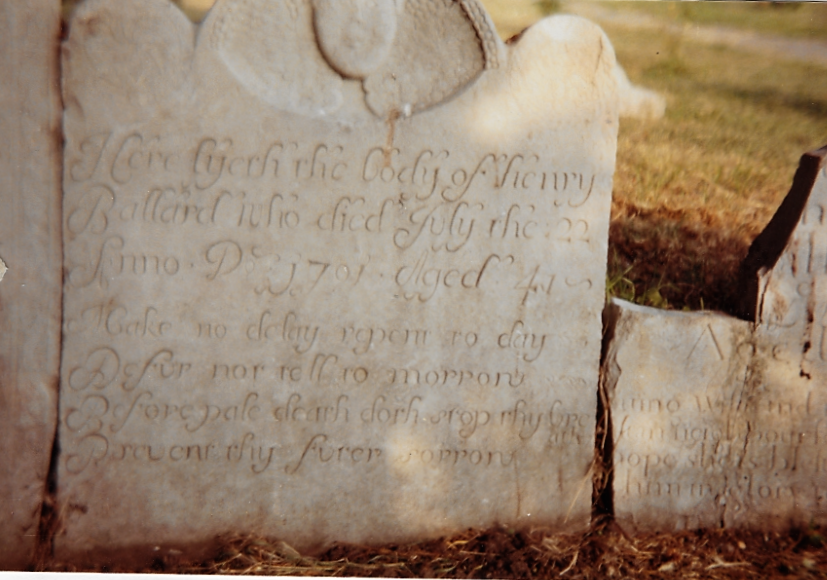 IntroductionThe Chroniclers were very grateful to recently receive a box of old archive documents from Elizabeth Newman who in the 1980’s lived in Prior House. Amongst these was a project carried out by her 10 year old son, Oliver, in 1983, to document the gravestones in the church yard along with their inscriptions. 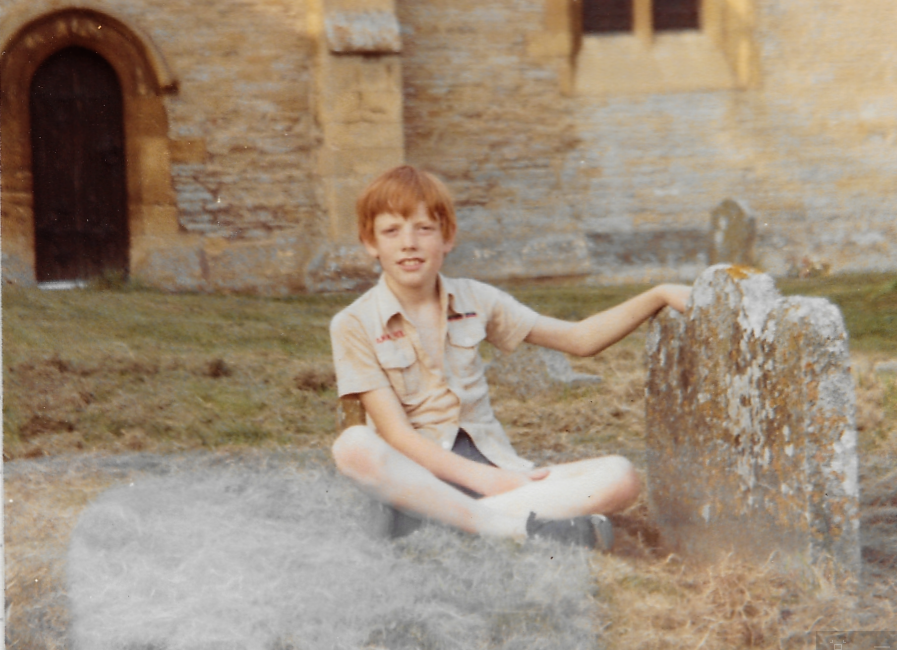 This document has been transcribed as it was prepared, the only change made by the chronicler was to list the names in alphabetical order, to allow them to be quickly referred to through the use of the navigation page, which can be switched on in the “view” tab.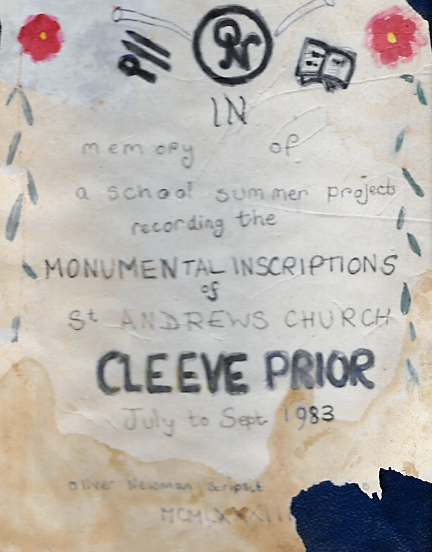 Last year when I was counting the poplar trees in the churchyard, my friend Juliet was reading the tombstones out. We thought it would be interesting to write them all downThe old ones were made of Cleeve stone, like our house, and it’s quite soft. The weather and pollution are rotting them away. Each year they are worse and the writing is disappearingI found a plan made by an architect, of the church yard, and I copied out a list of names and plot numbers4I asked the vicar for permission, and I wrote to the Bishop of Worcester to see if he keeps lists of inscriptions. Then I found out a society wanted the work done for genealogists, I also wrote to them for advice. I have seen genealogists working at the Worcester County Records Office, so I know that they would find a list of inscriptions useful, especially in a few years. Some of our tombstones are vandalised now and we shall never know what was on them.The recording took a long time because there is a lot of writing on gravestones. I did one area at a time and left the oldest part till last as they were the hardest to see. I knew that there were famous monumental masons in this village and the surrounding ones. I hoped to find their names on the older stones, on the bottom left side, so I was very excited to find Ballard- Aldington carved on one I recorded.The Church 1930 photograph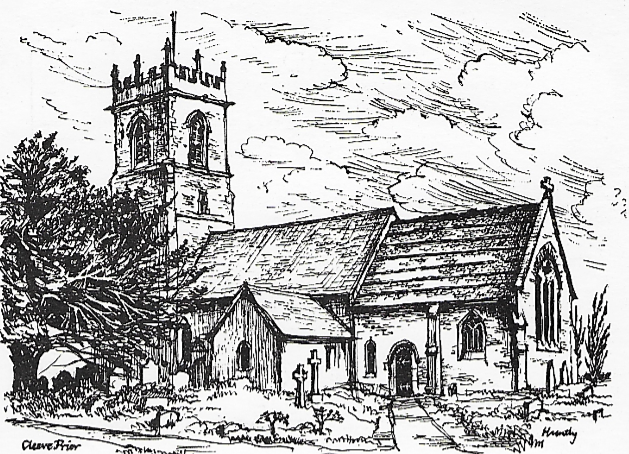 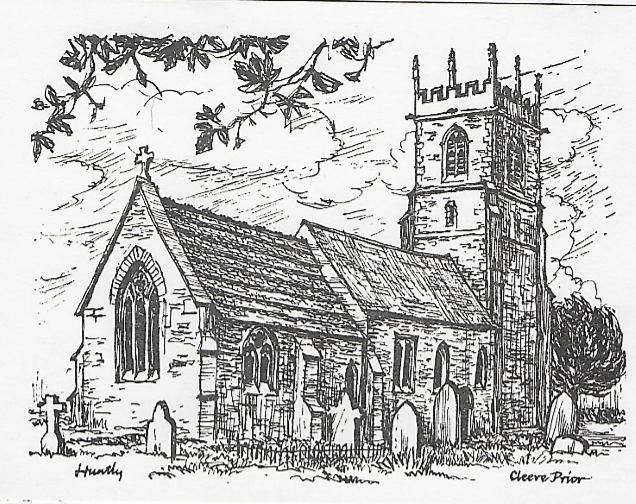 The Church in 1904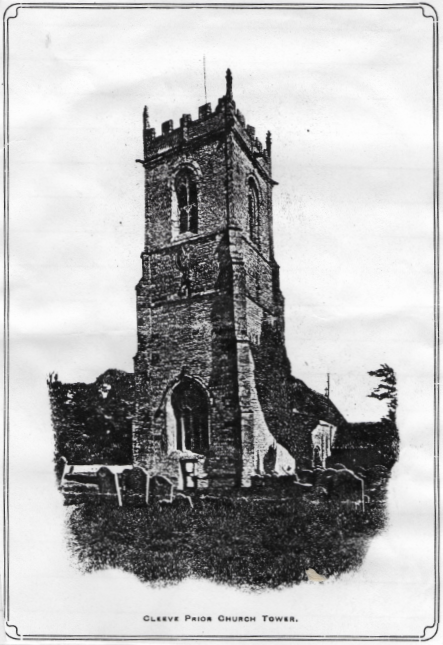 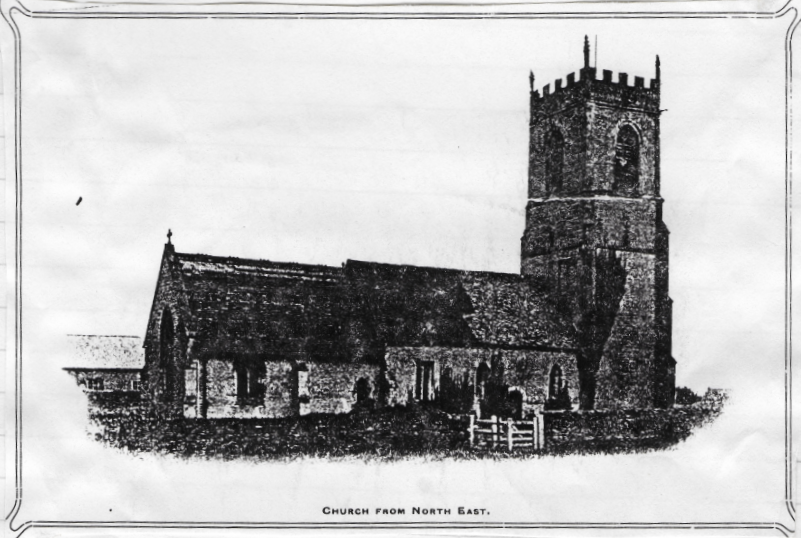 1904 PhotographsThe Cleeve burial ground was consecrated on 10th October 1315They Raised funds for the restoration of the Church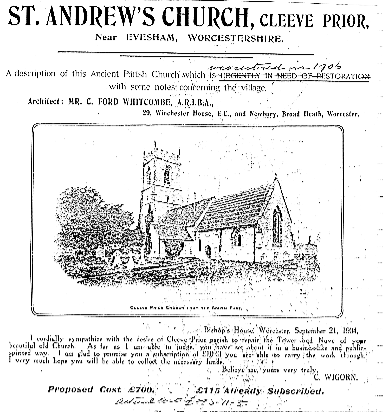 Chroniclers Note:The writing at the bottom says that the actual cost of the restoration was £883-11s-8d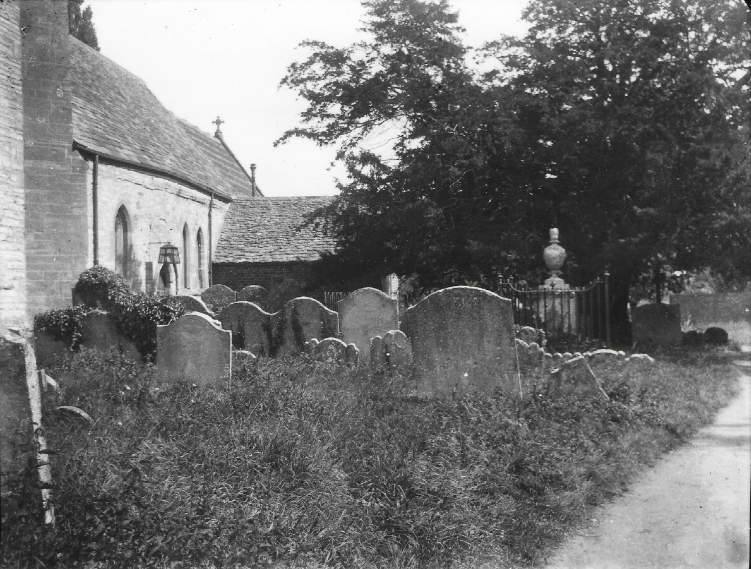 1911 PhotographThe Monument inside the railings is now a few flat slabs. I cleared away the ivy and elderberry from it, but there was no inscription to be seen. Nobody seemed to know what it was.Mrs Baylis gave me a 1911 photograph which showed it intact, she said it was there 30 years ago. I went to see Mr Eric Wheeler of Marlcliffe, who is about 80 and was church warden years ago.He said it was the Laughton family tomb and there was a vault under it. When he was young he had put a rod down and could not find the bottom. I had wondered where the vault was as it mentioned one on the Thomas Laughton Tablet in the churchThe Cost of an engraved Tombstone“Ye  12 Decr 1781 pd Mr Laughton for Mrs Lanes gravestone £4-4s-0d”This is shown in the accounts of Mr Fermor, Lord of the Manor of ChildswickhamIt is in the churchyard at Childswickham and says:“Sacred to the memory ofMary Lane who departedthis life Oct 12 1741aged 33 years”[Why is it 40 years late being paid?]Today’s CostI visited the monumental masons in Stratford –upon- Avon and they said a similar stone today would be £1000 or more and would take 2 weeks of carvingNot all memorials were of stone below is a rubbing of a wooden tomb 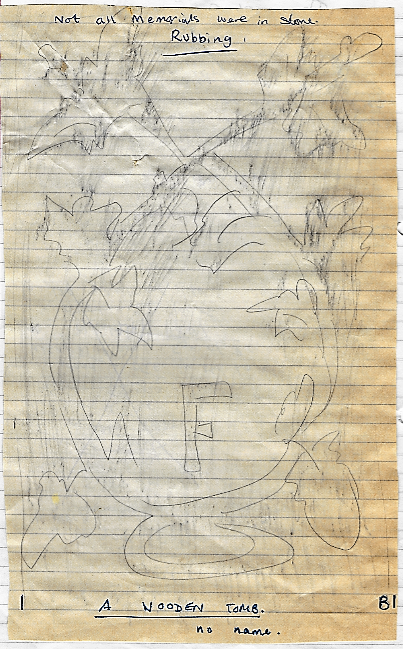 The Cleeve Prior MasonsI found the names of Ballard [of Aldington and Littleton], Thomas Laughton and Davis [Bidford] on the older stones. The oldest one [earlier than 1740] are deep in the ground and I cannot dig to find a sculptors signature on most. They are usually signed at the bottom on the left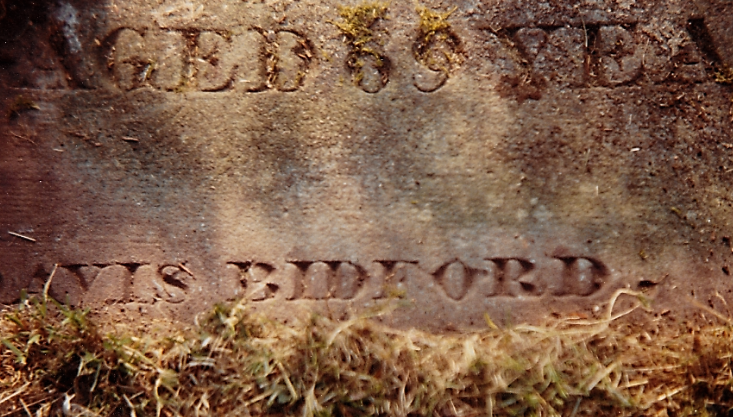 I know Michael Campden was a monumental Mason because his tombstone says so, and his tools are carved around it. It is under the Yew tree by the church door, but has been vandalised, 1738.Mummy and I found an inventory at the CRO last year of Richard Squire and it says he was a mason and well off.I went to St Helens, the County record office in Worcester, to look to see how many masons were recorded on the 1841 and 1851 census. They were on Microfilm and I had to put them in to a special viewer. It was fun using it to read them.In 1841 - I found 7S Aston 				StonemasonJoseph Nicholls 			StonemasonThomas Moore 			StonemasonCharles Hemming	 	Mason………Marriott 			Mason………. Hubert 			StonemasonWilliam Vickeridge  		StonemasonIn 1851 – I found only 3Thomas Moore 			StonemasonCharles Hemming, 42 Parish Clerk  MasonGeorge Hemming	 	MasonChroniclers Notes:A stonemason is one who works in stone while mason is one whose occupation is to build with stone or brick; also, one who prepares stone for building purposes.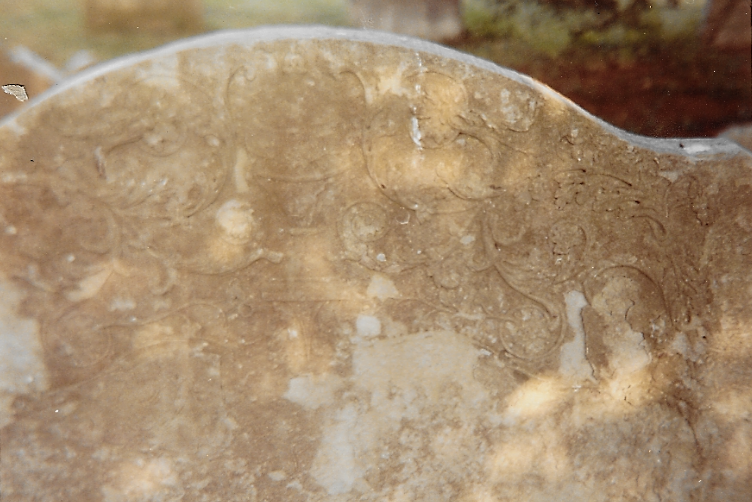 Laughton StoneIn both case Thomas Laughton was shown as a farmer with 123 acres, employing 4 men & 7 boys. Thomas Laughton [ I ] died in 1824 and left a will as did Thomas Laughton [ II ] in 1853.Michael Campden also left a will in 1742 but he is shown as a resident of North & Middle Littleton.The Laughton family first appeared in the registers in 1613.Thomas Laughton was the last member, and when he died he left his lands to his sister, Mrs Smith of Ailston. [Near Atherstone on Stour]R.F.Tomes in 1901 said that the Laughton and other masons in the area were influenced by the designs of John and Robert Adam [1728 – 1784], who provided designs for cornices chimney pieces etc. for a house for Thomas bennet in South Littleton. He calls Charles Oldacres stone the best design.In Bidford Church is a wall tablet to Slatter of Bickmarsh, it is signed at the bottom.Thos. Laughton                                           Cleeve SculptorOne other similar is not signed but the others in there have Davis-Bidford on them.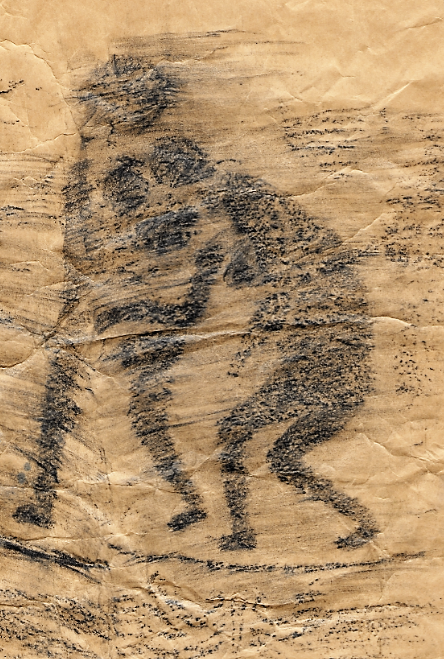  A Laughton Stone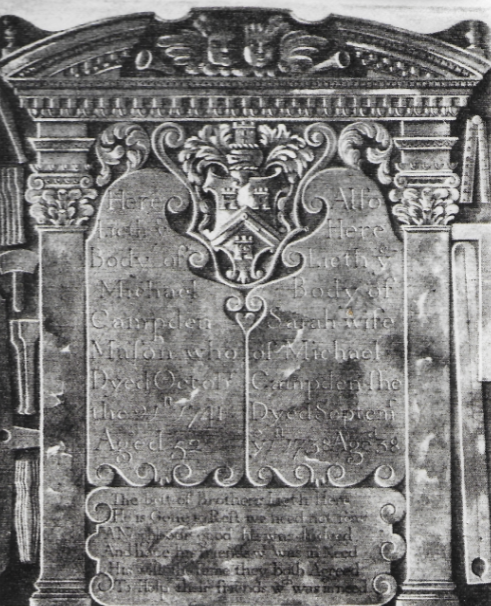 The Tombstone of Michael Campden, Mason 1741A Masons WillRichard Squire was a mason too. His will and inventory of his goods is in the Worcester CRO. I found it by accident when mummy was looking for something else.He died in 1687, and left £40 to each of his daughters, Martha, Margaret, Hannah and his son ThomasInventoryOne ffat pig   -     					  £ 1 – 17 – 00All in rooms by old barn and in closeAll in stone and slat att the quarry and at the house barn £12 - 0 - 00All in att the lime kiln					  £13 - 0 - 00Half a flitch of bacon						5/-All in house                                                                                   £ 3   - 0 - 00 Wearing apparel and money in purse			   £ 4 - 0 - 00In all many implements of house and hall not herin appraised       10/8                                                                                                             ---------------   							  £57 - 10 - 08Witnessed:	Anthony Philiper                    	Richard CharlettIn HallWood table and wood joined stools, 4 chairs, 1 skilit, a fine shovel and a tongue …..Lower ChamberBrass pole and warming pan, Skillet and brass ladle, 3 coffers, 1 chest one cupboard, 6 barrels, feather bed.Meal House, Loft Chamber,: feather bed, green chair, carpet, 2 cupboardsLittle Chamber: 1 Flocked bed half headed bedstead, 4 bolsters, 3 pillows, 2 coffers and 1 cupboardIn Room over the HallLyner cloth, lyner yarn, one coffer, half headed bedstead, flock bed & blanketIn the Shoppe[Missing]The Tombstone is small and plain in thick Cleeve stone.The Stone TradeMany Cleeve men have worked in stone, some of them to leave fine pieces of work in village churchyards throughout the area. There was also a good trade in rough stone for roads, the Vestry meeting Highway Surveyor each year was instructed to negotiate a rate for the carriage of this stone. In 1848 they used stone from Brodway Piece – now the left hand side of Mill Lane Lime and building stone was also sold (Eli Ankers said the lime kiln in Quarry Lane was last used in 1908 )Free  stone could be collected from Stone Close and most houses are not made of dressed stone, a noteable exception being the Vickerage.Many houses still possess flagged floors, a bind to polish, and some stone mantelpieces and fireplaces, polished up the Cleeve Stone looks like dark grey marble. These slabs were cut from the quarry near to the present sewerage farm and took 3 to 4 hours each to dress..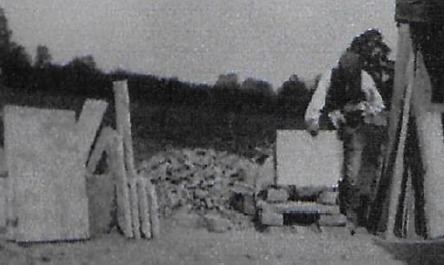 Quarryman Vickeridge dressing stoneIn the graveyard is a carved tombstone to Michael Campden, mason and his wife, showing the tools of his trade. The Laughton’s were stonemasons here living at Peacock House at the time of the enclosure, and also in Littleton, where a beautiful stone with tools on, is preserved in the church at South, [1754].John & Thomas Laughton [buried in Cleeve] have tombstones with their marks on all over the area, [bottom L.H. corner]. It seems likely that the stone was transported by river as it crops up in place like Fladbury.Miss Holtom’s [Laurels] farmed the Quarry Land,“ It was agreed no further stone should be lifted and delivered to the Highway that not been previously bought by the Surveyor. The price for drawing the materials should be 8/- for 3 horses and 1 cart, and 10/- for 4 horses and 2 carts, and all labourers employed should be paid at the average wage of the time”Previously the Highway Surveyor had the right to enter any land to collect stone, but not gardens or orchards.The Correspondence with the Projects  Sponsoring bodies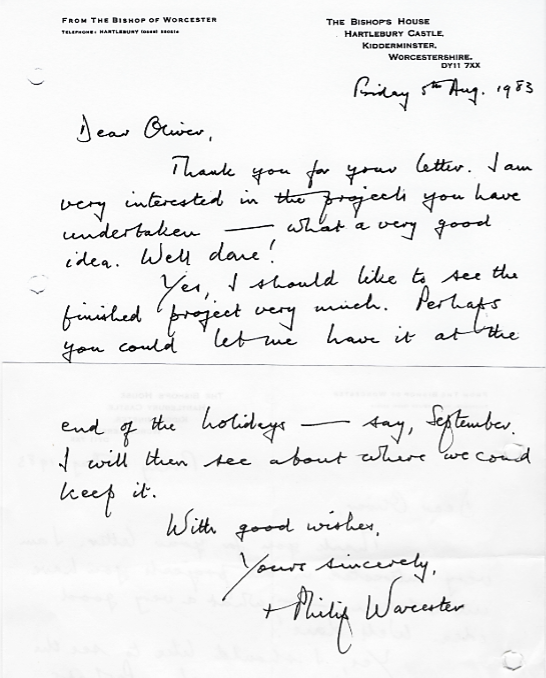 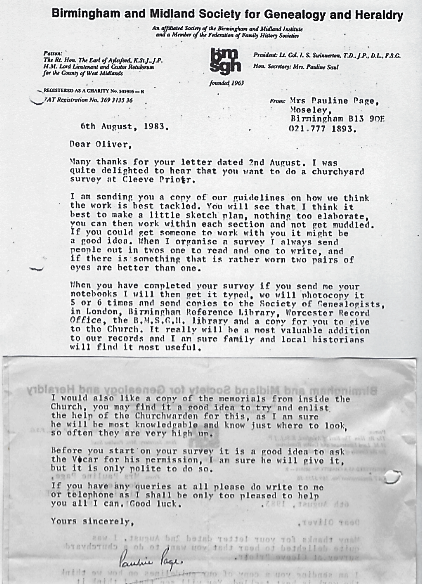 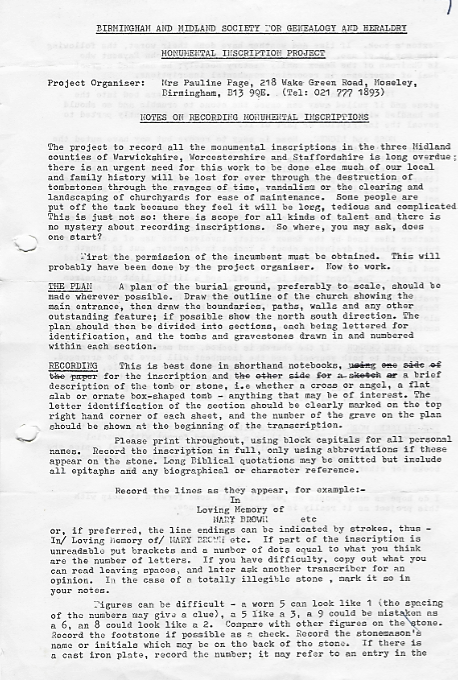 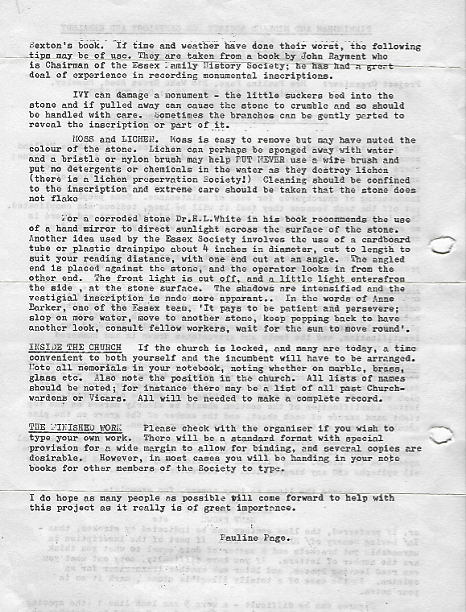 Layout of the Graveyard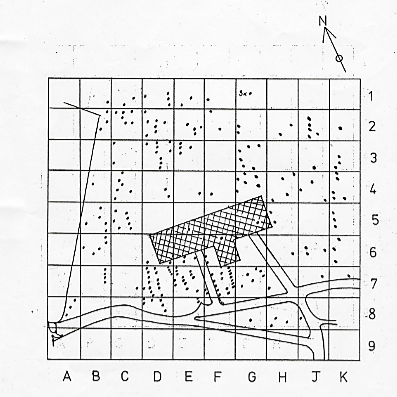 NAME                                                   Grave positionAdkins Thomas & Sarah                              H5                                   Sited by T.Laughton- Cherub flying, deeply sculpted                         cleeve stone with flowered borderSacred In memory of Thomas AdkinsSon of………..…………………..Of this place 1843[and wife Sarah 1876]Ankers Richard John & Esther                    H6In loving memory of Richard John Ankers Died June 25th 1923 aged 39 years  and his beloved wifeEsther ElizabethDied October 10th 1956 aged 69 years “Abide with me fast falls the eventide; The darkness deepens; Lord, with me abide”Archer Elsie Elizabeth                                  D4 InLoving memory of Elsie Elizabeth Archer  1890 – 1975Archer Mary Elizabeth                                 D4 In loving memory of MollyMary Elizabeth Archer  Died Feb 14th 1971Archer Herbert Edwin                                 D4TopIn Loving memory ofLHSHerbert Edwin Archer   died April 7th 1934RHS“Rest in Peace”Badham Susana                                           H4 In loving memory Susana BadhamWho died 19th of February 1783Aged 89Baldock Albert Hardwick                            B6 LHSIn memory of Albert Hardwick Baldock who died Oct 2nd 1922 aged 27RHS                       Of the Rifle Brigade 1914-18Ballard…………?                                              F8……….the body……………..the wife of…………..Ballard who…………….ye 13 1729Aged 65…..loving wife and mother tender………….for did mend her ……………………?Will………………..….come Ballard Ann                                                   F7Also in memory ofAnn wife of Richard Ballard  She died the 30th day of Oct1762 aged 79 yearsA careful prudent wife and motherWe never shall find out such anotherLoving to her children and true to her friendsAnd so she made a good and godly endBallard Henry                                               F8	Old cleeve writing with a head on the top and a sun either sideHere lyeth the body of HenryBallard who died July the 22 Anno Dom 1701 aged 41“Make no delay repent todayDefur not till tomorrowBefore pale death dose stop thy breathPrevent thy further sorrow”Ballard Richard                                            F8	 Here lyeth the body of Richard Ballard who departed this life January the 8 Anno Dom 1680etatis aged 55Prevent thy further sorrowSorcery in Cleeve?The Church wardens presented at the Dean & Chapter court in 1669, Richard Ballard“For neglect of receiving Holy Communion, frequent profaning the Lords Day by journeying and riding forth, losing the benefit of the ordinances; for being an excessive drinker sweare and curser and also…… a slanderer and a liar; for going after sorcerers and cunning people for goods lost, for recovering a diseased mare and for curing his sick child and for abusing the scripture by spells.”He was buried by the path to the church door in 1680, it is the oldest stoneBallard Richard                                            F7……….memoryOf Richard son of Henry and Mary Ballard whoDiedThe 26th day of August 1755Aged 6 yearsBaskett Charles Frederick & Rose             H8Charles Frederick BaskettDied24th May 1962Aged 66And his wife RoseDied Jan 30th 1970Aged 67 “Reunited”Bateman Elizabeth                                      B6InAffectionate Remembrance of Eliz th BatemanWho died June 25th 1875Also of Ann KeenWho lies interred in Badsey Churchyard Aged 53 yearsBaylis Ann, Charles & Rebecca                 B4In Affectionate Remembrance of EMMAWife of Jephson Potter. M.A.,M.D.Toxteth, Liverpool.Daughter ofCharles and Rebecca BaylisWho died July 21st 1868aged  30 years.Also ofStella Maud SargeantGranddaughter of the aboveCharles and Rebecca BaylisAnd daughter of Charles William and Emile Sargeant BaylisWho died August 21st 1868Aged 6 weeksAlso as part of above:In Affectionate Remembrance of Ann BaylisWho died July 12th 1844Aged 5 yearsIn Affectionate Remembrance of Charles BaylisAt Bevington and Cleeve Prior1804 – 1875Also Rebecca his wife1807 – 1878And of their son Stephen 1852 – 1873In Affectionate Remembrance of Mary BaylisWho diedFebruary 15th 1844 Aged two yearsIn Affectionate Remembrance of William Rouse BaylisWho diedApril? 14h 1857Aged one yearBaylis Wendy                                               E1In ever loving memory ofWendy Leonie?Wife ofRodney BaylisDied Nov 19th 1976Aged 29Be…   V…. & Temperance                           E7 V…. Be….Who died 178..Also TemperanceWho died 1779Aged ………….Beetching, Vera Valentine                          K7V.V.B.1901- 1960Buried 30/6/1960Belcher Nathaniel                                       F7Here lyeth the body of Nathaniel BelcherWho departed this lifeSeptember 17 ANN DOM 1695Aged 66“The Night is past, the……remainMan that dyes shall live again”Bennet Alice                                                E8Here lyeth ye bodyOf Alice ye daughter ofJohn and Alice BennetWho died May 13th 1719Aged 17 yearsGreave not for me my glass is runIt is the Lord and let his will be done,Short was my race long is my rest………………………… whom  he……..Writing worn and the rest of the inscription under the soil: Cleeve stone old type of printBennett Child?                                            F7                                    vandalised top thought to refer to the Bennett family………………….John and Sarah B……Who died May the 29th 17……Aged 27 yearsBennett Frances                                          B7Also here lieth the bodyof Frances the wife of Thomas  Bennett who de-Parted this life the October the 22nd 1722Aged 91 years“Weep not for us our glass is run It is the lord his will be done therefore prepare make no delay……………………………………..”Bennet John and Sarah                              E7Our children do not lament for weeBut cheare up your heartsAnd strive that you may come to weeWhere we shall never partYou will find all things will work for goodIf you the lord will fearThis all the charge we do leaveWith you oure children dearOld type of Cleeve engravingBennett Mary                                              E6                                                       Old grave of cleeve stone with plain printIn memory of MaryThe wife of WilliamBennett who died July The 30 1724 aged 28“A loving husband and babe most dearGod took me from and laid my bodyHere but god I trust he will be kindAnd bless them that he left behind”Bennet Temperance and Susan               E6                                   Sculptor Davis- Bidford, Cleeve Stone surface coloured red.Sacred to the Memory ofTemperance, daughter ofThomas Bennet and Mary-Ann TomesWho departed this lifeFebruary 13th 1847 in the 16th Years of ageAlso of Susan, their DaughterWho died May 28th  1848Aged 22 yearsSweet sister……and in their livesAnd not in death……………meetEach blooming…………….here, and.. how quick the ………….silent tombBennett Thomas                                        B7Here lieth the body of Thomas  Bennett who de-Parted this life the 27th Day of December in the year of our lord 1698Aged 78Bennett Thomas                                       F6                                    Red Coloured, sculptor Davis-BidfordSacred To the memory ofThomas BennettSon ofThomas Bennet & Sarah Tomeswho departed this lifeApril 21st  18…Aged 15 monthsBennet William                                          E7In memory of William The son of John & SarahBennet who died aged ye 241723 aged 15 years“Whilst here on earth I did remainMy later end was grief and painUntil the lord did think it bestTo take me to a place of rest”Bogget Sarah                                             F7In memory of Sarah wife of John Bogget who diedSept 30th  1769 Aged 48 yearsBovey John                                                D6Here lyeth the body of JohnBovey who departed this Life The 8th day of March 1728  in the year ?????aged 54.“Keep death and judgement in thine eyeNone is fit to live but who are fit to die.Make use of present time, thou mustShortly take up thy lodging in the dust”Bradshaw Sarah                                        D2Beneath This stone are deposited The remains of Sarah BradshawWho departedMay 27th?  1855 Aged 75 years “Prepare to meet thy god”Sculptor Davis of Bidford on a flat stoneBrookes Charles and Lucy                       C4In loving memory ofCharles Brooks who died July 12th 1947 aged 81 And Lucy Ann Brookes who diedJuly 25th 1943 aged 78“Just Sleeping”Brookes Frederick Charles                       C4FrederickCharlesBrookesDiedFebruary 22nd 1976Aged 70 yearsBrookes Samuel                                        D8                                   Very WornIn ……………..of  Samuel Brookeswho died M……Aged …….Brookes Sarah                                           D8In memory ofSarah the wife of Mr Samuel BrookesShe departed this lifeJanuary the 28th 1791Aged 22 yearsAlso two of their children who died in infancyBrookes Winifred Margaret                     C4	WinifredMargaretBrookesDiedApril 12th 1944Aged 5 months Brotheridge Beatrice Emily                      C2	In Loving Memory ofOur dear motherBeatrice Emily BrotheridgeBeloved wife of ReginaldPassed away May 3rd 1968Aged 75 yearsGrant unto her O LordEternal restBrotheridge Reginald                               C2	In Loving Memory ofA dear husband and fatherReginald BrotheridgeDied 21st May 1966Aged 75 yearsGrant unto him O Lord Eternal restBrown Hubert Edward                              E2In Loving memory ofHubert Edward BrownAt rest Dec 31st  1941Aged 76R.I.P.Brown Mildred Anna                                E2Mildred Anna BrownBorn Nov 24th 1877Died Nov 18th 1972Brown Winifred Mabel                             E2Winifred MBrownJune 24th 1957Chronicler adds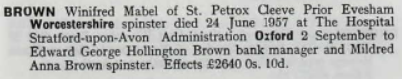 Burford Frances & Hesta                         D8In Here lyeth the body ofFrances ye wife of David Burford who departed thisLife March ye 7th 1720 aged 25.Also Hesta her daughter departed March 7th 1720 aged 1 year and upBurford George                                         D7In memory of George Burford who departed this life April 4th 1725 aged 86yearsAlso in memory of Martha the wife of George Burford Who departed this lifeNovember 11 1719Aged 66 yearsBushell Diana                                            G5                                 Memorials inside the church in front of the altarIn memory of  Diana Bushell The Relict of Robert Bushell esqrShe departed this life April 18th 1728Aged 63Bushell Edward  [Gent] -            No Monument 		       thought to be under the choir stalls	Edward Bushell  [Gent] died Sept 25 1671 aged 65Bushell Elizabeth                         No Monument                                             thought to be under the choir stallsElizabeth wife of  Edward Bushell, eldest daughter of John Savage of Edgioke Esq, died Sept 14th 1684 aged 73She had issue 4 sons and 3 daughtersBushell Joyce                                            G5                                         Memorials inside the church Here lyeth the body of Joyce the wife of Thomas Bushell Who departed this life The 6th December 1656 Aged 87Bushell Robert                                          G5                                         Memorials inside the church in front of the altarIn memory of  Robert Bushell esqrWho departed this life The 3rd day of October 1720Aged 67       Bushell Robert –     Mural Monument in church now goneRobert Bushell Esq died May 12th 1720 aged 67Note the above dates are according to NashBushell Thomas                                       G5                                Memorials inside the church Here lyeth the body of Thomas Bushell [Gent]Who departed this life The 16th July 1656 Aged 75Bushell Thomas                                       G3            [In the Church]Here lyeth the body ofThomas BushellSon of Anthony BushellLieutenant- Colonel to his Majesty King Charles the FirstHe departed this life17th day April 1701In the 50th year of his age.“Memorae Sacrum Antoni BushellGenerosi qui post multa subactaVexillis fortiter gesta placideIn domino ??? mivit Anno Domini 1662 Dec 20”Translation“Sacred to the memory of Antony Bushell, whoafter accomplishing many valiant deeds under the kingsstandard, peacefully fell asleepin the year of the Lord 20th Dec 1662”Cairns Joseph Henry                               F2In loving memory ofJoseph Henry CairnsDied June 26th 1978Aged 81Careless Ann                                           D2      Sculptor Davis of BidfordSacredTo the Memory ofAnn daughter of John & Sarah CarelessWho departed this lifeSept 9th 1855In the sixth year of her age“Dear Child! It was a saviours love                                                               Which called thee to the realms above                                                              How can we murmur, or repine,                                                                       That such felicity is thine ! “Careless John & Sarah                           D2Sacred To the memory ofJohn Careless Who died August 4th 1886Aged 78 years“Lord remember me” Luke XX111 42Also of SarahWidow of the aboveWho died June 27th 1892 aged 82 yearsCareless Sarah & Martha                       D3Sacred To the memory ofSarahDaughter of John and Sarah CarelessWho died Dec 19th June 19 th 1860Aged 14 years “We all do fade as a leaf”Isiah LXllV 6Also of MarthaDaughter ofJohn and Sarah CarelessWho Aug 3rd 1928Aged 80 yearsCharge Ruth Rebecca                            E3InLoving memory ofRuth RebeccaChargeBorn 24-4-1893Died 7-11-1976“Rest in Peace”              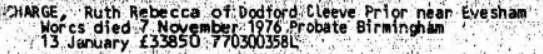 Charlett  John, Anne, John [son]          G5                                  Memorials inside the church – John Charlett Departed this lifeFeb 13th 1693Aged 39Also here lyeth the body ofMrs Ann CharlettWife of Mr John CharlettWho was buried June 27th 1720Aged 72 years.Likewise here lyeth the  body ofMr John Charlett Son of Mr John  and Mrs Ann CharlettWho was buried ye Nov 8th 1728Aged 41Also here lyeth the  body ofMr John Charlett Son of Mr John  and Mrs Ann CharlettWho was departed this life Aug 8th 1759Aged 34 years                     The Chronicler helps to clarify the number of John Charletts                            According to Nash there was a Mural Monument in church now gone showing:                      Mr John Charlett died Feb 2nd 1685- aged 85                      Mr John Charlett died Feb 17th  1698 aged 59 From AncestryEngland, Select Births and Christenings, 1538-1975BIRTH, BAPTISM & CHRISTENINGEngland, Select Births and Christenings, 1538-1975BIRTH, BAPTISM & CHRISTENINGEngland, Select Births and Christenings, 1538-1975BIRTH, BAPTISM & CHRISTENINGEngland, Select Births and Christenings, 1538-1975BIRTH, BAPTISM & CHRISTENINGCharlett John                                           F7Here lieth the body of John Charlett ye sonne of John Charlettby Mary his wife who departed this life feb 13 Anno Dom 1693Aged 1 year ?? MonthsThis child most sweet lies here asleepTo put us all in mind That one day we must turn to dustWhen grim death doth us findCharlett Joseph                                       E5                                 Memorials inside the church – very wornHere lyeth the bodyOf Joseph Charlett [gent],Who departed this life April  18th 1741Aged  ?.Charlett Katherine                                  D7Here lieth the body of Katherine Wife of Richard CharlettWho departeth this life the 4th day of April Anno Do 1691Aged 72“All you that here my grave do see………………………………..”                                                 Oliver recorded that the rest of the poem was under the ground”Charlett Magdalen – Mural Monument 	  Mural Monument in church now gone                           Magdalen Charlett died Feb 9th 1675Charlett Mary                                          E5                                 Memorials inside the church – To the memory of Margaret Charlett Wife of Joseph CharlettWho was interred here  Feb 1st 1732/3Charlett Richard                                     D7Here lieth interred the Body of Richard Charlett the YoungerWho departeth this life the 7h day of FebruaryAnno Do 1671. His age was 36 years “Man that is born of woman………………………………..”                                             Oliver recorded that the rest of the poem was under the ground”Charlett Sara                                           D7Here lieth the body of Sara Charlett the daughter of RichardWho departeth this life the 6th day of October Anno Do 1693Aged ??“God who by death do my grief assuageTook me away in my flourishing ageTo rest in my grave free from all pain………………………………..”                                                               Oliver recorded that the rest of the poem was under the ground”Charlwood		Joseph & Leah	                 A8  Sacred to theloving memory ofJOSEPH CHARLWOOD(late of B’ham)The dearly loved Husband ofLEAH CHARLWOODWho Passed to the Home eternalJuly 30th 1936Aged 60 years“Not goodbye only goodnightHis life was gentle and the elements so mixed in him,that nature might stand up, and say to all the world,This was a man”LEAH CHARLWOODDied March 14th 1954Aged 77 years ReunitedColdicott Francis Holt                          K3TopIn loving memory ofLHSFrancis Holt Coldicott died January 1st 1936 aged 45 yearsDaniel John                                            B6  In Memory ofJohn Daniel who departedThis life November 13th 1787Aged 54 years(..)of Ann wife of the aboveWho departed this life (..) (..)1787 aged 52 years(..)(..)(..)and (..) of Par(..)(..)(..)(..)(..)(..)(..)Blessed that are at rest With Christ for evermoreSculptor believed to be Ballard of Aldington, Cleeve stone, carved top, sides, and bottom corners.Edwards William Leonard                    E1In ever Loving memory ofWilliam LeonardEdwardsBeloved husband ofZadieAt RestF   “HF”                                                   C5 HFF   “GF”                                                   C5 GFF   “MF”                                                  C5   MFF   “HF”                                                   C5 HFFairfax William                                       F6InMemory of William FairfaxHe died Jan y the 3rd 1703A husband aged 55 years“Kind & father dearA faithful friend lies buried her”Fairfax William                                       H7                                 White marble stone with no visible writing on itTo William Fairfax c 1900Farr Mary Annette                                C5SacredTo the loving Memory ofMary Annette DaughterOf Frederick William andSarah Gainett FarrWho died February 17th 1851Aged 18 monthsAlso ofWilliam HenryTheir SonWho died March 4th 1851Aged 3 monthsField?  William                                       D6 Here lyeth the body ofWilliam the son ofWilliam & Ann FieldWho departed this lifeDec ye 6 1716Mary Finch                                            K4In memory OfA dear wife and motherMary FinchPassed awayMarch 29th 1964Aged 46Fletcher William & Elizabeth              C4	In Loving Memory ofWilliam FletcherWho died on Oct 27th 1939Aged 63 yearsAnd of his wifeElizabethDied December 13th 1966Aged 86 yearsRest in PeaceGarrett James                                        C2InLoving memory ofA dear husband and fatherJames GarrettWho died 14th July 1969Aged 65 yearsGarvie Mathew Allen                           D3In Loving memory ofOur baby sonMathew Allen GarvieBorn Aug 21st 1977Died Oct 6th 1977Aged 6 weeksGibbs Mary Jane                                   H4 In loving memory of Mary Jane GibbsWho entered into rest Dec 27th 1897. Aged 36 years“She is not dead but sleeping”Gilham Melanie Jane                           C2	InLoving Memory ofMelanie JaneGillhamBeloved Daughter ofMichael and GloriaDied 4th May 1970Aged 4 yearsWith JesusGodfree John, Penelope, Joseph, William  F7                    		       Godfree John,     Godfree Penelope, Godfree Joseph,  Godfree William  	                                         1697	Godfrey John                                        D8Here lyeth the body of John Godfrey the ElderWho departed this life a true servant of the lordHoping for a glorious resurrection, 		Old type of Cleeve carvingGranger William & Frances                 J7In loving memory of William James GrangerWho died March 2nd 1904Aged 56 years “Heaven's morning breaks, and earth's vain shadows flee;. In life, in death, O Lord, abide with me”Also of Frances EmilyWife of the aboveWho died June 23rd 1910Halford Frank & Wallace                     K3 In Thanks givingFor the Memory OfFrankSon of George and Janet Halford1890 - 1913 Also Wallace Halford1886 - 1956Halford George John                           K4 Jesus hominum salvator  George John HalfordB.Mus-DunelmHalford Janet                                        K4In loving memory OfJanet Mary HalfordWife of George John HalfordDec 14th 1864 - March 24th 1940Harcourt Thomas & Sarah                 B7In memory ofThomas HarcourtLate of this ParishDied February 8th 18o?aged 81 yearsAlso Sarah his wifeDied Feb………………Harris Edwin                                         K4 Edwin HarrisDied January 5th 1906Harris Thomas  & Elizabeth               E2In memory ofThomas HarrisDied Nov r   18th 1869Aged 70 yearsHarvey James Herbert & Claribel     C1	In Loving Memory ofJames HerbertHarveyWho died Nov 22nd 1966Aged 72 yearsAnd his dear wife ClaribelWho died Jan 14th 1968Aged 75yearsHemming Ellen  & George                G3                                    sculptor Davis-BidfordIn Loving memory of Ellen wife ofGeorge HemmingWho died March 16th 1907Aged 74 yearsAlso of George HemmingWho died April 17th 1918Aged 81 years“Blessed are the dead which die in the lord”Hillard Kathleen                                  D3Kathleen HillardDiedDec 8th 1948Aged 25 yearsHobbins Ann                                       E7AlsoNear this placeLyeth Ann theWife of WilliamHobbins whoDied April ye 211721 aged 80Hobbins William                                 H4? E5?In memory of William HobbinsWho died ye 13th day of February 17 15/16 aged 70Holtom Ann                                         J2                                    Sculptor ….m.s. ShipstonIn  loving memory of Ann HoltomThe Devoted wife ofJohn Smith HoltomWho entered into her restMay the 22nd 1884aged 42 years  “Blessed are they that hear the word of god and keep it”St Luke X1.7.8Holtom Anne                                       K2                                   Flat Stone hard to readAnne HoltomDied 7th April1865Holtom Dorothy [Dolly]                     J2In  loving memory of Dolly HoltomDied Jan  3rd 1970 aged 78 years R.I.PHoltom Emma , Sarah ,John, Edith  J2 RHSEmma Frances Holtom died Dec 19th 1893          TopSarah Anne Holtom Died Dec 11th 1902          LHSJohn Holtom died Dec 27th 1907Edith Holtom died July 11th 1943Holtom Stephen Godson                   K3                                    Sculptor Davis BidfordIn memory of Stephen Godson Holtom Died Oct r 4th  1888Aged 58 yearsHoltom John Smith                            J2John Smith HoltomDied Augst 30th 1890 Aged 51 years Howes William & Ellen                     G4                                 sculptor Davis-Bidford`In loving memory of William HowesWho entered his eternal restFebruary 26th 1847Aged 50 years “Watch and pray”Also of Ellen his wife Who departed this life April 2nd  1903Aged 56 years“Her children rise up and call her blessed”Howe William Henry & John Rowland   G4              LHSWilliam Henry How died Nov 4th 1932 aged 24 years                  RHSJohn Rowland Howe died March 13th 1929 aged 20 years                  TopIn memory of John Roland Howe and William Henry Howe twin brothersHuband Mary                                     D7In………memoryMary wife of John Huband……………………..of John RouseWho departed this life 30th Jan 1747 aged 52 years“Verse not readable”                                                       Oliver recorded that the stone was very worn; Laughton type stoneHunt William                                      G7Here lieth the body of William Hunt who died OctoberThe 19th 1729 aged 30 years………….Wife now collect…………………lyeth ere the Christ appearsHuse? Elizabeth                                  F6                                 Memorials inside the church – Here lyeth the body of Elizabeth the wife of Thomas HuseWho departed this life 2nd June 1681Aged 54Jinks John                                            E1In Loving memory ofJohn JinksLoving father and husbanddied Feb 27th …aged 50.Jones Catherine                                  F5                                Memorials inside the church – Here lyeth the body of Catherine the wife of Charles Jones EsqWho died Dec 24th 1738Jones Mary                                          E5                                          Memorials inside the churchHere lyeth the bodyOf Mary the Eldest daughter of Charles Jones Esq and CatherineHis wife and only daughter Of Joseph Charlett of this Parish[gent],Who departed this life March 14th 172?In the ? year of her age.Kearton Eliz th Maria                          F7 Sacred to the memory of Eliz th Maria KeartonWho died the 12th of October 1858[at Cleeve Prior]aged 61 years“Blessed are the dead which die in the lord”Keck William Thomas                        G3In Loving memory of William Thomas KeckWho departed this lifeJune 23rd 1916Aged 58 years“Not my will but thine be done”Also of AnnBeloved wife of the aboveWho fell asleep Sept 9th 1918Aged 71 years“Watch for you know not what a day may bring forth”Keen Joseph                                        B5JOSEPH Son of Henry and Mary KeenWho died June 9th 1802Aged 7 years and 7 months.“My tender life was much desiredBut God above the father requiredSo do not repine and grieved beBut soon prepare to follow me”Keen Richard                                      B6In affectionate remembrance ofRichard KeenWho died Feb  14th 1876 [or 1870]Aged 71 years“Blessed are those which die in the Lord”Kemp Richard                                     F7In memory of RichardThe son of Richard and Ann Kemp who died May 21st 1729aged 26 yearsKey Lydia Mary                                   G7To the Memory ofLydia Mary KeyDied October 11th 1960 aged 86 years “At rest”Langston George William                 G3 I remembrance ofMy dear husbandGeorge William Langston  Who fell asleep Oct 31st 1952Aged 69 years “My Love”Laughton Family??                            D7                                                          Oliver recorded that the stones were very worn; all have a hour                                                 Glass in the centre of a circle with roses and leaves still clear down each side                                                Other stones in the sectorTop broken off                                                                  …………….……                 Ann…. Joseph died April1726 aged 1.. yearsWilliam died in 1721 aged ….yearAnne died April 1737 aged 32 yearsLaughton Thomas                             D8Here lyeth the body of THOMAS LAUGHTON the Son of William LaughtonJohn Godfrey the ElderWho departed this life ye 8 April Anno Dom 1688 aged 6“Behold the place where I lie as thou art …..”	                                           Balance of verse below the ground; Old type of Cleeve carvingLaughton Thomas & Sarah              E7                                     There is a further plaque in the church, a simple script of block capitals, not signedSACRED TO THE MEMORY OF THOMAS LAUGHTONWho diedNOVEMBER 13TH 1852aged 62 yearsSARAH Relict of Thomas Laughton died January 1st 1877aged 88 yearsLott Charles Wilfred                          C1InLoving memory ofCharles Wilfred MaylottPassed away August 28th 1970 Aged 81Beloved husband of AdaRest in PeaceLudlow, Neville Broughton & Helen  G2  In Loving memory of Neville Broughton LudlowBorn 1885 died 1970Helen Florence LudlowBorn 1890 died 1973MacIver Mackintosh CBE MD, Jean    D2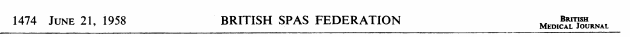 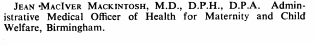 In loving memory ofMy dear SisterDr. Jean MacIver MackintoshCBE MDWho passed awayOn the 23rd March 1971May Doris                                               F1In Loving memory ofDoris MayDied Sept 3rd 1971Aged 73Mills Mary                                              B5INAffectionate Remembrance ofMary MillsWho died Jan 28th 1878Aged 73 years“Blessed are the meek”Morton Eliza Ann                                  H2 Sacred To the dear memory of Eliza Ann MortonThe good wife of John Morton Clerk Vicar of this Parish   Who entered into her restThe 13th day of May AD 1869Aged 56“There remaineth therefore a rest to the people of God” Hebrews 4: 9-16Newton Louisa Harriet                         G7	Also remembered in the stain glass window                                                        to the left of the organ in the churchIn loving memory of Louisa Harriet Newton Died June  14th 1933Aged 90 years“ Abide with me”Nichols Alfred, Edith & Gwen             J2In loving memory of Alfred Nicholls1885- 1965Also wife Edith1888 – 1966And daughter Gwen1910 -1967Nicholl Henry & Elizabeth                  B5	 5 feet tall, elaborate carving worn Cleeve stoneUnreadableAlso of Henry Nicholl(..) and ElizabethWho died Nov (…) 18..Nicholls Joseph Edwin & Ellen           C3	InLoving Memory ofJOSEPH EDWIN NICHOLLSWHO DEPARTED HIS LIFEDec 1st1906Aged 61 years“Our friend, our earthly friend is gone,A father dear and kind;Death came and snatched his life away,And we are left behind,Weep not for me my children dear,For you I laboured many a year,I always strove to do my best,And now I’m gone to take my heavenly rest.”AlsoELLEN NICHOLLSWife of the aboveDied Feb 14th 1932 aged 82 yearsNicholls Ann                                         C3	SacredTo the memory of Ann wife of(…) NichollsDied April 18th 1846Chroniclers note: Oliver wrote in his project “This stone has fallen over. I rang Mr Edwin Nicholls and told him. We are going to see if we can mend it. [Sept 17th he is going to have help to put it back next week]	Nickson Grace                                       B2	InLoving memory ofGrace NicksonDied 22nd August 1967Aged 52Oakley Susannah                                  D3Sacred To the memory ofSusannahWife of James OakleyWho died October 3rd 1855Aged 77 years“ in such an hour as ye think not the Son of Man cometh”Oakley James                                        D3Sacred To the memory ofJames OakleyWho departed this lifeJune 19 th 1857Aged 81 years “Be ye also ready”Oldaker Charles                                    F7                                             Carved Cleeve stone, Laughton Cherub Head with crown on urns each side, leaves running downIn memory ofCharles OldakerHe departed this lifeMarch 18th 1776Aged 69Also Elizabeth wifeof Charles OldakerShe departed this lifeOct 10th ? 1787 ?aged 70Also  five of their children that died in infancyOrme Mary Hemming & Thomas     E4TopIn Memory ofLHSIn memory of Mary Hemming Orme died Jan 31st   1948 aged 79RHSThomas Orme died May 10th   1935 aged 71 yearsBottomThy will be doneOrvis Geoffrey                                       B5InEver Loving Memory Of A dear husbandGeoffrey OrvisDied Nov 26th 1976 Aged 76 yearsParkes Joseph                                       H8InLoving memory ofGeorge Joseph ParkesCalled to Rest20th March 1958Aged 38“His suffering was greatHis end peace”Partridge Margaret Alice                     D1In Loving memory of mother Margaret AlicePartridgePassed away 22nd Feb 1975Aged 86 yearsAlso of beloved FatherArthur PartridgePassed away 28th October 1957Aged 73 yearsPerkins Daisie Annie                            G1                                                                       Memorials inside the church In loving memory of  Daisie Annie PerkinsDied Dec 14th 1981Aged 69“Always in our thoughts”Perkins Louis Victor                             B1	In Memory ofA dear husband & fatherLouis Victor PerkinsDied 10th Dec 1965Aged 62“At rest”Philips John                                          D7Here lieth the body of John Philips the son ofJohn Philips he died May 191736 aged 40 years“Farewell my wife and child most dearI have gone to rest you have no cause to fearMy time was short I could no longer stayMy dearest redeemer called me away”Phillips Mary                                         E6 Here lieththe body of Mary wife of Anthony Philips who departed this life……………………………………….Phillips William                                     E6 Here restethIn hopes ofA glorious resurrectionTo eternal life, the body ofWilliam PhillipsWho died May ye 5th 1722aged 68Philips William and Ann                      D7 [E7?]Neare this place was buried WilliamPhilips and Ann his wife who hadissue 10 children 7 sons and 3 daughters.“Stay rede hard and spend a tearUpon the dust that stayeth hereAnd while read the state of ??Think of the glass that runs for theeFor as you are so are we[and as we are??] so must you be”  	                                                        Oliver recorded that the “Rest of the inscription under the soil”Philips William and Mary                    D7In Memory ofWilliam PhilipsWho departed this life Jan 12th 1802Aged 71 yearsAlso Mary Wife of William PhilipsWho departed this life May 1802 aged 62 years “Blessed are the dead which die in the lord”                                               Oliver recorded that the memorial was of Cleeve stone, Laughton type layout and print”Potter Emma				                                     B4  In Affectionate Remembrance of EMMAWife of Jephson Potter. M.A.,M.D.Toxteth, Liverpool.Daughter ofCharles and Rebecca BaylissWho died July 21st 1868Aged 30 years.Also ofStella Maud SargeantGranddaughter of the aboveCharles and Rebecca BaylissAnd daughter of Charles William and Emile Sargeant BaylisWho died August 21st 1868Aged 6 weeksAlso as part of above:In Affectionate Remembrance of Ann BaylisWho died July 12th 1844Aged 5 yearsIn Affectionate Remembrance of Charles BaylisAt Bevington and Cleeve Prior1804 – 1875Also Rebecca his wife1807 – 1878And of their son Stephen 1852 – 1873In Affectionate Remembrance of Mary BaylisWho diedFebruary 15th 1844 Aged two yearsIn Affectionate Remembrance of William Rouse BaylisWho diedApril? 14h 1857Aged one yearRice William                                          G7Here lieth the body of William Rice who departed this lifeThe 9th day of August 1687He was servant of Mr Thomas BushellAnd Cecelia[?]  his wife of 17 years inMemory…………his many good desertsRickinson Susan Carol                         D1In Loving memory ofSusan Carol RickinsonDied Nov 14th 1975Aged 28Roberts Edith Elaine                             D1In everLoving memory ofEdith ElaineRobertsDied Aug 11th 1972Aged 84Rock John & Ann                                E7 	Flat StoneIn memory ofJohn RockWho died 2nd ofFeb 1828Also of Ann His wifeWho died 30th July 1814Ryland who died in his aged 61Rock John                                             G7 In loving memory of              John RockWho died April 7th 1885Aged 69 years“Blessed are the dead which die in the lord”Rock Louisa                                          G7                                         [Sculptor] W. & S. GARDINER, EVESHAM.In loving memory of Louisa RockWho died June 29th 1889Rest in the Lord wait patientlyFor him-  Psalm XXXV11:7Rogers Ernest & Bertha	                      A8ERNEST ROGERSThe beloved and devotedHusband of Bertha11th October 1961BERTHABeloved wife of Ernest5th July 1964Rouse John                                           D7John Rouse…………………..Also William their son who departed this life the 25th day……….                                                      Oliver recorded that the the stone was very wornRudge Mary Ann                                 H2 Sacred To the memory of Mary Ann RudgeWho died February 9th 1871 Aged 18 years“Not lost but gone before”Ryland Edward & Eilin                        E7                                                             Double TombstoneRyland John                                          E7                                                                            Chronicler confirms that Ann Ryland married Thomas Bennett and was the mother of Sarah CharlettIn memory of JohnThe son of Richard and HannahRyland who died in his Infancy July 15 17161723 aged 15 yearsRyland Mary                                         E7                                                       Carved Cleeve stone with angel in the centre & scrolls either sideIn memory of  Mary Rylanddaughter of Richard and Hannah Rylandshe died April….Infancy July 15 17161734 aged 15 years“Weep not my friends tho’ sudden deathBereft me of my vital breath”Sale John & Mary?                              D7Sheaf Francis Robert, Kate& Ann     G4Francis Robert SheafWho died January 14th 1893Aged 40 Also Kate wife of the above Who died Aug 19th 1942Aged 84 yearsAlso of AnnDaughter of the above Who died Feb 2nd 1964Aged 75 “R.I.P.”Sheaf John                                           D2In loving memory ofJohn SheafDied 17th March 1971Aged 85And his wifeJaneDied 15th Dec 1971Aged 76Sheaf Louisa                                        G3                                   Sculptor Davis-BidfordSacred To the memory of Louisa SheafWho died April 21st 1899Aged 76 years “There remaineth the rest for the people of god”Sheaf Louisa                                        G4Sacred To the memory of Louisa SheafWho died April 25th 1932Aged 96 years “O rest in the lord”Sheaf Rosina                                        D2TopIn loving memory ofLHSRosina Sheaf who died June 29th 1942 aged 64BottomLife’s work is done rest in heavenSheldon Edward James & Maud      J6Edward James SheldonJune 1st 1892June 9th 1965Maud Sheldon29th July 1982 aged 88 years“Reunited”Shuter William                                    G2                                         Sculptor Davis-BidfordIn memory of William ShuterWho died July 9th 1880Aged 56 yearsAlso of SarahDaughter of the aboveWho died 1860Aged 20 yearsPrepare to meet thy lordSilvester Eliz th                                    D7Silvester Henry                                    C7                                      Worn StoneHenry SilvesterWho ………………………………………………Silvester John                                       E7John SilvesterDied March 2?1853Aged 69 yearsSilvester John                                       E7John SilvesterDied Sept 1842Aged ????Silvester John                                       E7Charles SilvesterDied October 26th 1868Aged 7Silvester Mary                                      D7Here lieth the body of MaryWife of Robert SilvesterAnd daughter of John and Mary Stevens [?]She died December ye14 1764 aged 31Also here lyeth the body of Henry, son of ye afore Robert and Mary SilvesterHe died Jan 8 1737 aged 2 monthsSilvester Mary                                      E7Mary SilvesterWife ofJohn SilvesterDied Aug 28th1852Aged 68 yearsSlaney  Margaret                                 J6           LHSMargaret Slaney passed away June 3rd 1946 aged 60 yearsBottom“Rest in Peace”Slaney Sergt Samuel                           J6InRemembrance ofMy husbandSergt Samuel SlaneyWho died March 4th 1919Aged 31 years“Peace Perfect Peace”Smith Elizabeth & William                 B4Sacred to the memory ofElizabeth SmithLate of this ParishDied 24th Dec 182[?]Aged 58years[..] [..] dead [..] die in the LordAlso William son of the above24 th 7 1837aged 27 years Smith Henry Edwin & Helen             J7In loving memory of Henry Edwin SmithDied Oct 3rd 1935Aged 69“Peace Perfect Peace”Helen Mary SmithJan 15th 1941 aged 7Smithin Emeline & Robert Arthur    K6Emeline SmithinPassed onFeb 14th 1947Aged 55 yearsRobert ArthurInfant SonPassed on May 23rd 1929Smithin, Josephine, Joseph & Laura Jane K6                                                         [Flat stones difficult to read]Josephine SmithinBorn April 23rd 1887Died May 1st 1925Joseph SmithinBorn 1884Died 17/4/1930Laura Jane SmithinBorn 1884Died Feb 24th 19401929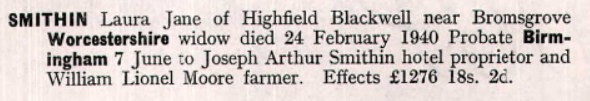 Squire John                                          F7                                  Chronicler: oldest Stone in the church yardHere lieth the body of John Squire who departedThis life 21st day of OctA.D. 1671Squire Richard                                    D7Here lyeth the body of Richard of Richard Squire who departed this life December 1697Squire Thomas & Sarah                    D7In memory of Thomas Squire who died September ye 27th 1757Aged 56 yearsAlso here lyeth the body of Sarah ye daughter ofThomas & Esther SquireWho departed this lifeNov ye 15 1760 aged 23 years“Blessed are the dead which die in the lord”Staff Helen, Thomas Ida & Marion K6Stanley Maria & John Charles           C4	In Loving Memory ofMaria StanleyWho passed away on September 20th 1956Aged 77 yearsAlsoJohn Charles StanleyApril 18th 1957Aged 80 years“Reunited”Stanley Raymond Wilfred                  J4 In memory of Raymond Wilfred    Stanley Pilot RAC. Royal Flying CorpsKilled when Flying 17th Jany 1917Aged 26 yearsYounger son of Isaac & Annie StanleyCleeve Prior & WalsallStock Ethel Violet                                B5INLoving memoryOf (Bobbie)Ethel Violet StockWho died April 20th 1968Aged 63 yearsStock Fanny Maria                              B5INEver Loving Memory Of Fanny Maria StockPassed away July13th 1953 Aged 82 yearsHenry Stock, Died October 28th 1938 aged 71 years“Abide with me”ReunitedSuffield Joseph                                    J4 LHSJoseph Willey Suffield passed away April 11th 1919RHS“Thy will be done”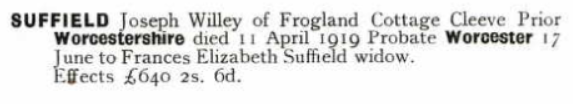 Sutor Jane?                                          F7Here lyeth thebody of Jane The wife of Thomas Sutor…………..Taylor Henry John                              D3In Loving memory ofHenry John TaylorBeloved husband ofElizabethDied July 23rd 1972Aged 86 years“In Gods keeping”Taylor John & Ann                             D3 In loving memoryJohn Taylor died May 26th 1888 aged 49 years           also of Ann Taylor his wife died Nov 24th 1907 aged 77 yearsTaylor Job Albert & May                  E3Job AlbertTaylorDied Sept 8th 1963Aged 70“Forever with the Lord”Also his wifeLilian May TaylorDied March 26h 1978Aged 75 Taylor Job Alfred & Mary Priscilla   D3Taylor Florence May                          E3Florence MayTaylorPassed away June 24th  1972Aged 84“At Rest”Taylor Judith                                      G5Memorials inside the church -in the centre of the altar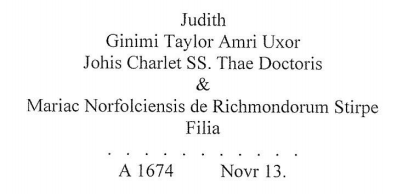 Translated   Judith Beloved wife of Ginimi?[James?] TaylorDaughter of John Charlet doctor of DivinityAnd Mary Richmond of the family of Norfolka.1674           Nov 13Tomes John Fisher                            K4In AffectionateRemembrance ofJohn Fisher TomesWho died April 3rd 1885Aged 35 years“Thy will be done”Tombs : Philip Arnold & Norah      B2	InLoving memory ofPHILIP ARNOLD TOMBSDied Feb 10th 1965Aged 50 yearsAnd of Norah his wifeDied Dec 19th 1977Thomson Robert Patterson             C2	In loving MemoryOfRobert PattersonThomsonWho died 9th Sept 1970Aged 62Tomes Thomas Bennett                   J4.                               Chronicler presumes it is heIn loving memory of Thomas B………….Who died ………18…Tuckley Alfred George                     B2	InLovingMemory ofAlfred GeorgeTuckleyWho died May 15th 1965Aged 70years Sadly missed by wife and childrenUnknown Chris                                 B6    Carved worn Cleeve stone (..)(..)(..)(..)(..)(..)Chris(…..)Unknown                                           F7                                 Vandalised StoneHere ……………………………….The body of………..Who departed this life October 1884 aged 6Valentine Edgar                                 G1In loving memory ofEdgar Valentine died Jan5th 1979 aged 88 years“Rest In Peace”Vellender Edgar                                  C2InLoving memory ofEdgar Vellender]WilliamDied Jan 5th 1978?Aged 88Rest in PeaceVickeridge Albert                               J5 TopTo the memory ofLHSAlbert only son of J & E Vickeridge who died October 21st 1918 aged 32RHS“R.I.P.”Vickeridge Charles & Susan             F4HSIn loving memory of our dear parents Charles VickeridgeBottomPassed away July 17th 1934 aged 74 yearsRHSAnd of his beloved wife Susan, passed away April 3rd 1937 aged 72 yearsVickeridge Dorothy Mary                 J5 TopIn Loving memory ofLHSDorothy Mary Vickeridge who died April 3rd 1937 aged 20 yearsVickeridge		Harry		                            A8In loving memory of Harry Vickeridge *Died 2nd April 1958 aged 66 yearsOlive Lucy, died Jan 13th 1971 aged 82     *The above are written along the kerbstonesVincent William                                D2In Memory ofOur father and motherWilliam VincentAndSarah Thornton “God of mercy Jesus blestGrant them both eternal rest”[died 1936]Walker John & Mary                        C4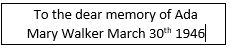 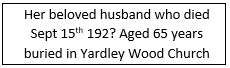 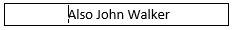 Walker Joseph – Mural Monument in church now gone	     Joseph Walker, Vicar of this Parish died Oct 3rd  1715 Wellon Fred & Amy                         K4In loving memory ofFrederick John WellonDied 18th April 1962Aged 77 yearsAlso Amy his wifeDied 13th Jan 1973Aged 83 yearsWheeler William                               D3In loving remembrance ofWilliam WheelerWho passed peacefully awayDec 1937 aged 69 years Also his wife Nora Ellen WheelerDied feb 22nd 1958 Aged 74 yearsWhite Dorothy G3- In memory of DorothyBeloved daughter of Walter & Louisa Whitedied Feb y   20th  1904Aged 5 years “God knoweth best”White George William                     G3                                           LHS George William White who passed 22nd May 1911 aged 55 years                    RHSAlso Annie Maria White March 28th   1937 aged 82 yearsWhite, Norman Frederick Clive      G3In Loving memory of Norman Frederick Clive Whitedied22nd February 1940Aged 25 “He being made perfect in a short time fulfilled a long time”White Sarah & Charles                     F2RHSSarah Sophia White in to rest Feb y  1958 aged 77 yearLHSAnd Charles Kenworth White  who entered in to rest Jan y  1958 aged 86 yearsBottomForever with the LordWhite Walter Henry & Selena Louisa G3 In Loving memory of Walter HenryWhiteBeloved Husband of Selena Louisa WhiteWho passed awayJanuary11th 1942Aged 61 years“And to where I waitCome bravely on”Also of his Dearly beloved wifeSelena Louisa January 13th 1936 “Reunited”Williams Wilfred                               C2 [G1]InLoving memory ofWilfred [Freddie]WilliamDied Jan 27th 1981 aged 79                                            Sculptor Davis BidfordWilles William                                   G5                                 Memorials inside the church                                 in 1861 he was a market gardener in BidfordHere lyeth the body of William WillesWho departed this life Oct Anno Dom…..Wright Thomas                                F7In memory of ThomasSon of Edward and Ann WrightWho diedMay 21st  1743 Aged 23Notes The writing & spelling was unusual. An old Type S was often written f, and the spelling was often wrong. Sometimes the same word was spelt differently on the same old stones[not the Laughton ones] Sometimes they ran out of space and wrote the letters over the top ie Leave or FriiendDate ChangeUntil 1st January 1752 the year began on the 25th March.So Jan 1750 followed Dec 1750, so Jan, Feb and unto march read Jan 1750/1 or Feb 1700/1AgeAll monuments were after the time of Oliver Cromwell [1641-61] with the exception of the Bushell ones of 1656.NashA Historian Called Nash looked at the church and noted some of the memorials in the church in 1799. The ones that have vanished are possibly covered by the choir stalls and these are:Dorothy Norton [nee Bushell], Widow died April 1654 aged 69Edward Bushell [Gent] ,died Sept 25 1671 aged 65Elizabeth Bushell, wife of Edward Bushell, eldest daughter of John Savage of Edgioke Esq, died Sept 14th 1684 aged 73She had issue 4 sons and 3 daughtersNash [1799] also mentions a mural monument which has now gone, it was to:Bushell Robert Esq died May 12th 1720 aged 67Joseph Walker, Vicar of this Parish died Oct 3rd 1715 John Charlett died Feb 2nd 1685Magdalen Charlett died Feb 9th 1675Mr John Charlett died Feb 17th 1698 aged 59Mural Tablets inside the ChurchOn the South wall of the ChancelTo the memory ofThomas Bushell Esq.Son of Edward Bushell EsqAnd Elizabeth his wifeWho departed this lifeJanuary 13 1712/3Also of his widow and relictCecelia BushellThe daughter of Francis Sheldon esq. and Mercia his wifeOf Abberton in this county died Oct 2 1716They were persons of exemplary conversation,Hospitable to their friendsCharitable to the poorGood to allIn a vault nearthis place are deposited the remainsof Thomas LaughtonOf this parishWho died 20th April 1824Aged 76 yearsHe was an affectionate husbandA tender father and an honest man.Also of Ann relict ofThomas LaughtonWho died 20th Dec r 1842Aged 80 yearsAlso of Thomas Laughton Their only sonWho died 18th Nov r 1852Aged 65 yearsAnd Sara his widowDied 1st Jany 1877Aged 88 yearsEpidemicsThere were many epidemics that killed lots of people especially children.1727        - Fever “very mortal” recorded in Littleton1740’s     - Smallpox1792        - “ Pestifer Annus” is recorded in the register1831 -32  - Cholera1849 -53  - Cholera   293 deaths all over the countryThe Chronicler has added the following article written by the Late Don Archer   During the incumbency of the Revd. J R Whitaker I was allowed to look at the church records of burials in the hope, unfulfilled, of some clue as to why Charlett’s House was abandoned. I expect these records, which began in 1603, have now been photo copied, but then the originals were kept at the vicarage and were so fragile that I hardly dared touch the first two or three sheets of parchment.    With the help of the vicar, though, I made a long list of the deceased Charlett’s, but far from solving the mystery, I discovered another which has intrigued me ever since. For many years burials had numbered four or five as year, normal for a village of Cleeve Priors Population. Then in the 1720’s numbers rose steeply and in 1729 reached a peak of no less than 43. I remember discussing this with Mr Whitaker, who could only suggest that there must have been some kind of epidemic. Well, if that is the explanation, it must have been the most tragic episode in Cleeve Priors History, lasing about four years, it took about a third of the population, yet it seems to have been ignored by local historians. Even the learned John Humphries, who must have seen the records when researching for his “History of Cleeve Prior” has nothing to say on the subject.  Since writing, the forgoing Don Warren has unearthed some information that proves our locality was indeed struck by a serious epidemic. South Littleton lost 14 inhabitants in 1729 and 14 again in 1732 and the vicar wrote “pestifer annus” [year of the plague] in the register. An even closer parallel to Cleeve Prior is mentioned in the book about a Bredon Village by the Late Fred Archer- “Some could remember 1728 when 45 people died suddenly of swelling of the throat, more folks than in the 20 years before” So it could have been Bubonic Plague, as that is one of the symptoms, though official history says had died out a hundred years before.Conclusion by Oliver NewmanIt took a long time to do all the monumental inscriptions especially the old ones. I have sent the neat copy to the genealogical society for typing.It was best at late afternoon for when the sun was low it  it made better shadows oin the faint letters. I poured on some water which helped and scraped off some litchen carefully. It was amazing how you could work out most of the words after some practice. When I saw the old ones first I thought I would never read them. Often I had to lie on the ground close to look up and read them.I know now that my survey will be of help to researchers and help people looking for their family graves. Copies of it will be typed and put in the Evesham Library, the CRO, The Birmingham Reference Library, The Church The parish Chest. The Parish council may print and sell copies.IT WAS A WORTHWHILE PROJECTTOTALSInside the Church 2 wall Tablets16 Floor monuments[1 wall & 3 floor ones recorded by Nash are gone]In Church yard234 Monuments with writing[2 inscriptions found in Parish Chest not visible now]BibliographyEnglish Churchyard Memorials [1963] 				Frederick BurgessA History of Cleeve Prior				R.F.TomesBirmingham Archaeology Society Transactions 1925Evesham Notes & Queries				E.A.B. BarnardMonument inscriptions of St Lawrence Church, BidfordHere liethThe body ofJohn BennetWho died OctThe 28 1729Aged 63 yearsHere liethThe body ofSarah the wife ofJohn BennetWho died Novthe 17 1729Aged 46 yearsRecord information.Record information.NameJohn CharlettBaptism20 Nov 1724 Cleeve Prior,Worcester,EnglandRecord information.Record information.NameJohn CharlettBaptism17 Oct 1747 Cleeve Prior,Worcester,EnglandRecord information.Record information.NameJohn CharlettBaptism02 Jun 1746 Cleeve Prior,Worcester,EnglandDeath09 Aug 1747Record information.Record information.NameJohn CharlettBaptism02 Feb 1610 Cleeve Prior,Worcester,England   Here lyeth the         Body of   Edward Ryland Who died ye 9 of   December 1721         Aged 77      Here lyeth the    Body of  Eilin er Ye wife of Edward    Ryland who died      August ye 1712         Aged 60John SaleDeparted this lifeMarch the 7 1717 Aged 63 yearsAlso Mary[?]    His wifeDied June the 6        1715Aged 56 yearsHere lyeth theBody of Eliz thWife of RobertSilvester, she departedThis life Sept……1732 aged 26She was the daughter toCharles and Catherine SquireW………. I comeShe lived in love,And died in peaceWe hope her joys will never ceaseInLoving memory ofHelen StaffDied 21st May 1936Aged 64 yearsAlso of Thomas StaffDied 6th Nov 1939Aged 73 yearsAnd Ida G. StaffDied 12th March 1954Also of Marion StaffDied 7th May 1978Aged 82In Loving Memory ofJob Alfred TaylorFell asleep Dec 29th 1944Aged 88 years“ Until Day Break”In Loving MemoryofMary Priscilla TaylorDearly beloved wife ofJob Alfred TaylorFell asleep Feb 28th 1932Aged 76 years“ Nothing in my hand I bring, simplyTo thy cross I cling,rock of ages cleft for me,let me hide myself in thee”